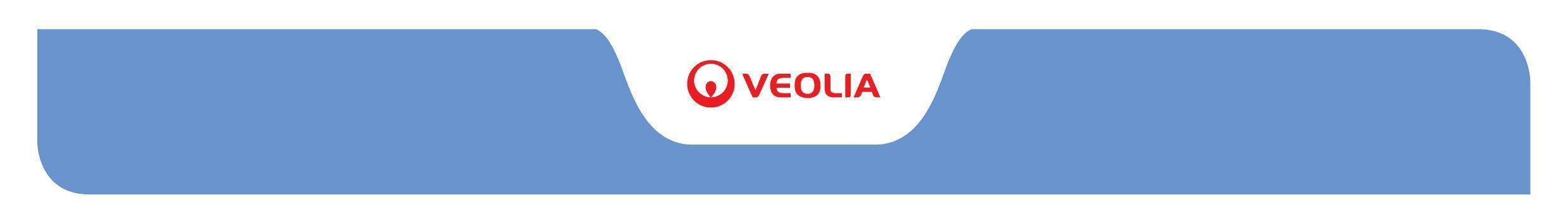 KONKURS NA PRACĘ INŻYNIERSKĄ / DYPLOMOWĄ DLA STUDENTÓW POLITECHNIKI WARSZAWSKIEJorganizowany przezPolitechnikę Warszawską i Veolię Energię Warszawę S.A.FORMULARZ ZGŁOSZENIAImię i Nazwisko uczestnika konkursu:Wydział, kierunek, rok studiów:Data zgłoszenia do konkursu:e-mail, telefon kontaktowy:Adres do korespondencji:Tytuł pracy konkursowej:Krótki opis tematyki poruszanej w pracy (max 10 zdań) Imię i nazwisko  Promotora / Rekomendacja Promotora pracyOświadczenie Autora pracy: Oświadczam, że napisana przeze mnie praca jest wynikiem mojej działalności twórczej i powstała bez niedozwolonego udziału osób trzecich.  Materiały źródłowe i opracowania w niej wykorzystane zostały opatrzone stosownymi przypisami i wykazane w bibliografii. Tym samym praca spełnia wymóg oryginalności i nie narusza niczyich praw autorskich. Podpis:Oświadczenia Autora pracy:Oświadczam, że podane przeze mnie dane w Formularzu zgłoszeniowym są prawidłowe 
i aktualne.Oświadczam, iż zapoznałem(am) się i akceptuję wszystkie warunki przewidziane 
w Regulaminie Konkursu. ZGODA NA KORZYSTANIE Z PRAWA DO WIZERUNKUNa podstawie art. 81 ust. 1 ustawy z dnia 4 lutego 1994 r. o prawie autorskim i prawach pokrewnych (Dz.U. 1994 nr 24 poz. 83 ze zm.) oświadczam, że:wyrażam zgodę *nie wyrażam zgody*(*nieprawidłowe skreślić)na utrwalanie oraz wielokrotne, rozpowszechnianie mojego wizerunku utrwalonego w formie fotograficznej, audiowizualnej i innej (dalej łącznie “Materiały), bez obowiązku zapłaty wynagrodzenia, w celach promocyjnych i informacyjnych o przeprowadzonym przez Veolia Energia Polska S.A. z siedzibą w Warszawie (02-566), przy ul. Puławskiej 2 Konkursie dla studentów Politechniki Warszawskiej na najlepszą pracę dyplomową .Zgoda obejmuje możliwość wykorzystania i przetwarzania Materiałów w całości lub części, również w kompilacji z innymi materiałami, oraz poprzez kadrowanie i kompozycję, bez konieczności zaakceptowania przeze mnie produktu końcowego.Oświadczam, iż nie będę wykonywał/a praw związanych z kontrolą i zatwierdzaniem każdorazowo Materiałów z moim wizerunkiem.Niniejsza zgoda zostaje udzielona na czas nieokreślony i bez ograniczeń terytorialnych.Niniejsza zgoda obejmuje uprawnienie do wykorzystania wizerunku wraz z prawem 
do wykonywania praw zależnych do celów wskazanych powyżej w następującym zakresie: utrwalanie i zwielokrotnianie wizerunku na jakimkolwiek nośniku, w tym nośnikach video, taśmie światłoczułej, magnetycznej i dysku komputerowym, w sieci multimedialnej 
(w tym internecie),utrwalania i zwielokrotniania jakąkolwiek techniką, niezależnie od standardu, systemu 
i formatu w nieograniczonej ilości i wielkości nakładów,wprowadzenia do pamięci komputera i do sieci multimedialnej w nieograniczonej ilości nadań i wielkości nakładów,wykorzystania na stronach internetowych,wykorzystania w utworach multimedialnych w nieograniczonej ilości nadań i wielkości nakładów,wykorzystywania dzieła lub jego fragmentów do celów informacyjnych, promocyjnych, reklamowych i marketingowych w szczególności w prasie, radiu, telewizji i internecie 
(w tym na stronach internetowych, a także portalach społecznościowych), formach sprzedaży bezpośredniej oraz wszelkich formach działań reklamowych 
i marketingowych,udzielania dalszych zgód na rzecz podmiotów, którym udostępnia się lub przekazuje materiały, treści i/lub utwory obejmujące wizerunek,publicznego wystawienia, wyświetlenia, odtworzenia oraz nadawania i reemitowania, 
a także publicznego udostępniania w taki sposób, aby każdy mógł mieć do niego dostęp w miejscu i w czasie przez siebie wybranym, w tym za pośrednictwem sieci teleinformatycznych (np. internet).Oświadczam, iż w przypadku zakończenia obowiązywania zgody uzyskujący zgodę nie jest zobowiązany do usunięcia materiałów i/lub treści obejmujących wizerunek w zakresie wykorzystania dokonanego przed jej zakończeniem.  Oświadczam ponadto, że otrzymałem informacje o przetwarzaniu moich danych osobowych w zakresie przewidzianym w art.13 Rozporządzenia Parlamentu Europejskiego i Rady (UE ) 2016/679 z dnia 27 kwietnia 2016 r. w sprawie ochrony osób fizycznych w związku 
z przetwarzaniem danych osobowych i w sprawie swobodnego przepływu takich danych oraz uchylenia dyrektywy 95/46/WE (RODO).Data i podpis: